Silver Reasoning and Problem Solving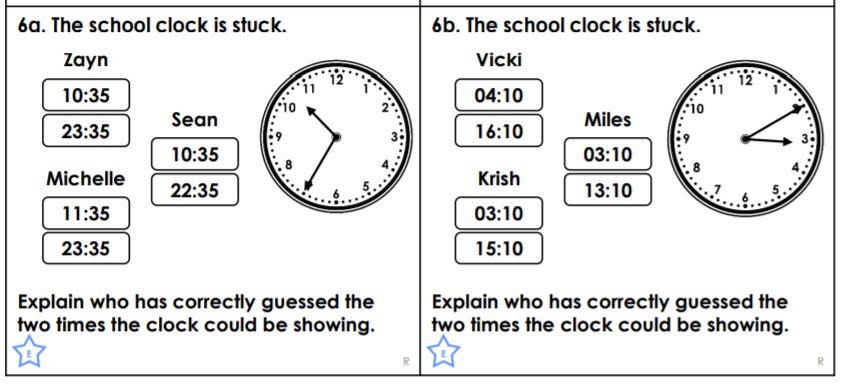 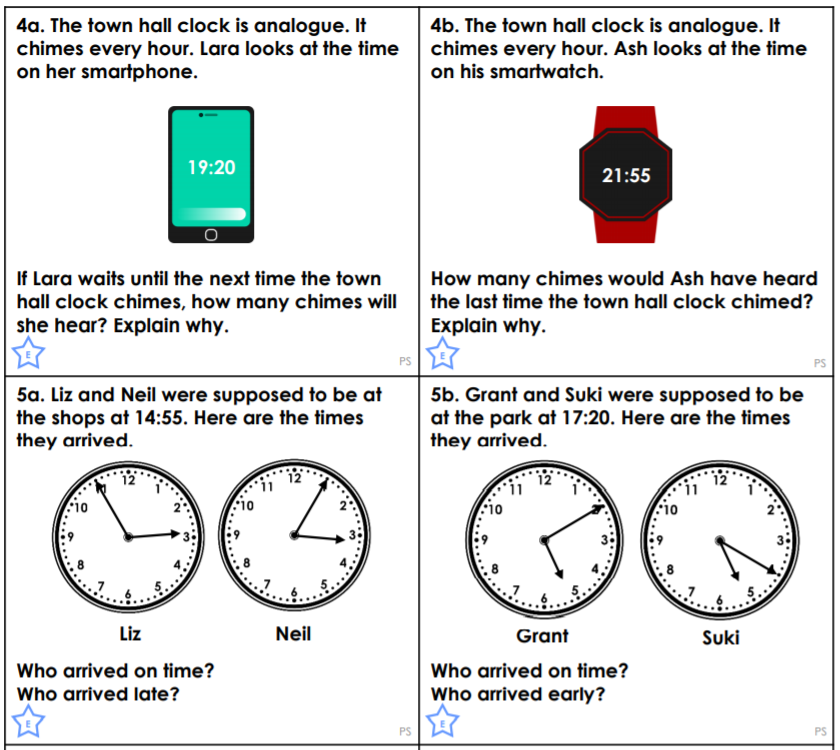 